.Phase DefinitionsM. Masso, S. Frederic. Allingham, M. Banfield, C. Elizabeth. Johnson, T. Pidgeon, P. Yates & K. Eagar, "Palliative care phase: inter-rater reliability and acceptability in a national study", PalliativeQuality Improvement Audit: Evidence for change of Palliative Care Phase 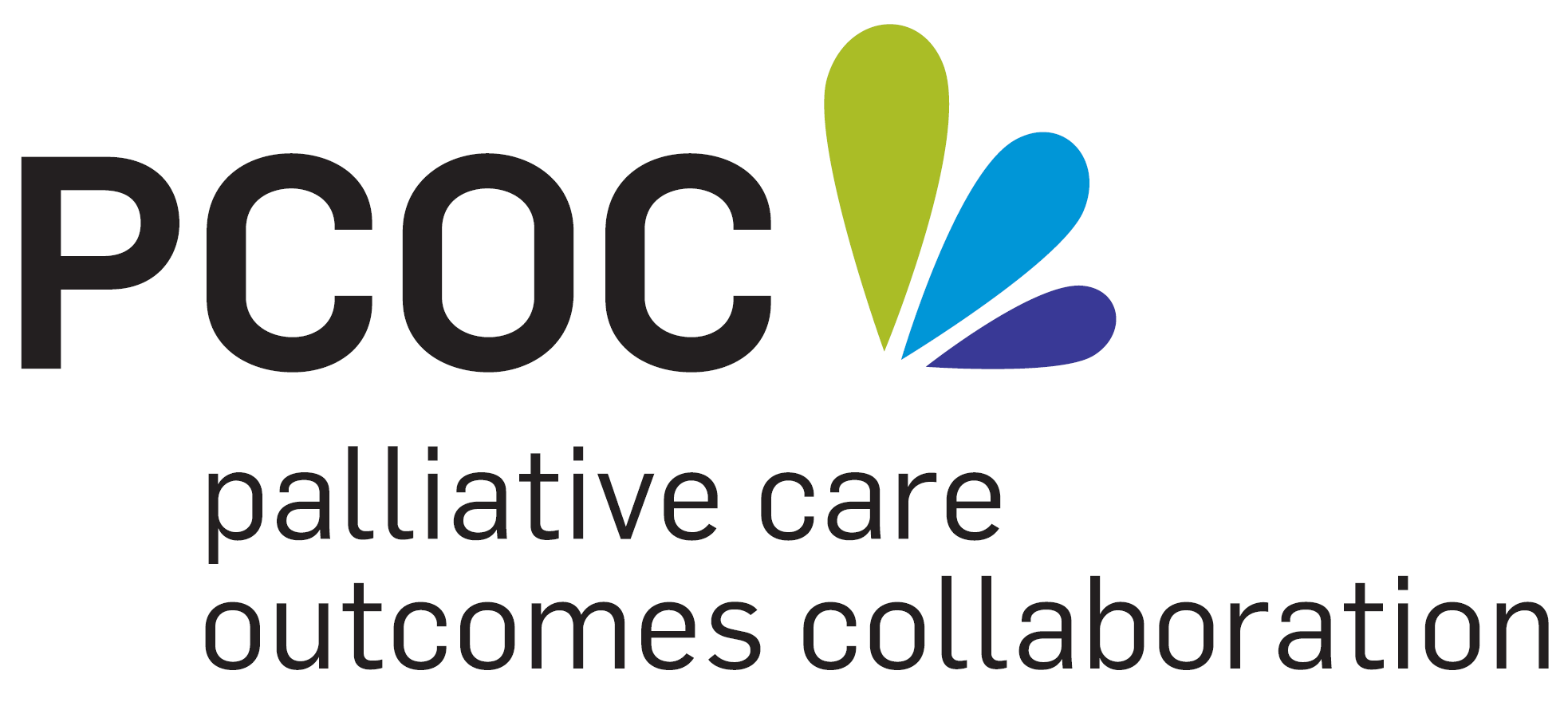 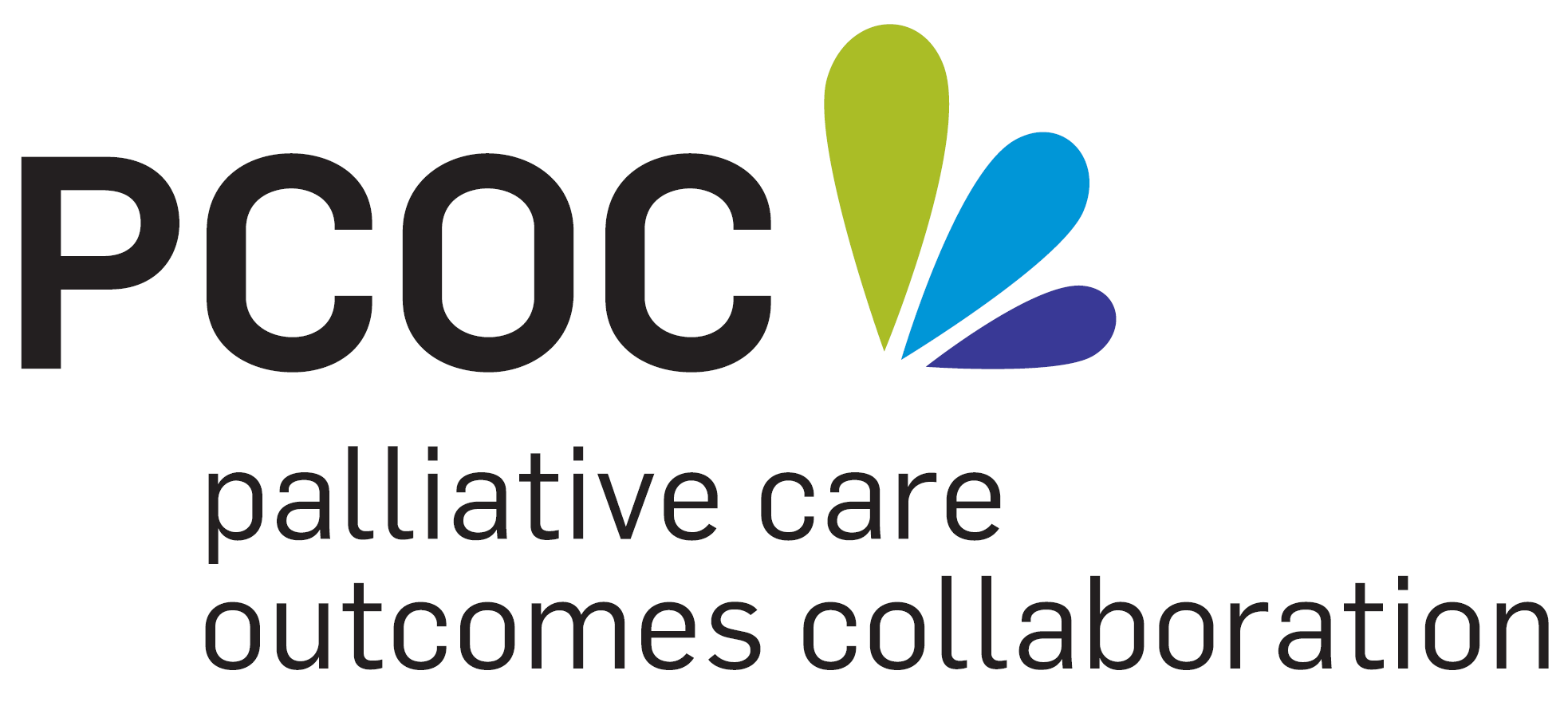 Quality Improvement Audit: Evidence for change of Palliative Care Phase Quality Improvement Audit: Evidence for change of Palliative Care Phase Quality Improvement Audit: Evidence for change of Palliative Care Phase Quality Improvement Audit: Evidence for change of Palliative Care Phase Quality Improvement Audit: Evidence for change of Palliative Care Phase Quality Improvement Audit: Evidence for change of Palliative Care Phase ObjectiveObjectiveTo identify areas for improvement in documentation of phase. To identify areas for improvement in documentation of phase. To identify areas for improvement in documentation of phase. To identify areas for improvement in documentation of phase. To identify areas for improvement in documentation of phase. RationaleRationaleDetermine if clinical notes provide evidence for phase allocation or phase changeIdentify missing phase assessmentsIdentify areas for educationDetermine if clinical notes provide evidence for phase allocation or phase changeIdentify missing phase assessmentsIdentify areas for educationDetermine if clinical notes provide evidence for phase allocation or phase changeIdentify missing phase assessmentsIdentify areas for educationDetermine if clinical notes provide evidence for phase allocation or phase changeIdentify missing phase assessmentsIdentify areas for educationDetermine if clinical notes provide evidence for phase allocation or phase changeIdentify missing phase assessmentsIdentify areas for educationInstructionsThis audit involved an ‘inter-rated reliability’ audit whereby an audit of one set of assessments is reviewed by two clinicians. In this way we can better assess the reliability and effectiveness of the phase tool. InstructionsThis audit involved an ‘inter-rated reliability’ audit whereby an audit of one set of assessments is reviewed by two clinicians. In this way we can better assess the reliability and effectiveness of the phase tool. Select two clinicians to be involved in this audit.Randomly select a minimum of 10 patient assessment forms and the corresponding clinical notes. Episodes should be closed either through discharge or death, i.e. audit is retrospective.  Print 20 audit forms and each clinician to independently complete one audit form per patient - Refer to the phase definitions (attached) to verify correct phase.Print two audit tally sheets and each clinician to independently record the results and to provide feedback about areas for improvement and actions required.Print one audit tally sheet (attached).Select two clinicians to be involved in this audit.Randomly select a minimum of 10 patient assessment forms and the corresponding clinical notes. Episodes should be closed either through discharge or death, i.e. audit is retrospective.  Print 20 audit forms and each clinician to independently complete one audit form per patient - Refer to the phase definitions (attached) to verify correct phase.Print two audit tally sheets and each clinician to independently record the results and to provide feedback about areas for improvement and actions required.Print one audit tally sheet (attached).Select two clinicians to be involved in this audit.Randomly select a minimum of 10 patient assessment forms and the corresponding clinical notes. Episodes should be closed either through discharge or death, i.e. audit is retrospective.  Print 20 audit forms and each clinician to independently complete one audit form per patient - Refer to the phase definitions (attached) to verify correct phase.Print two audit tally sheets and each clinician to independently record the results and to provide feedback about areas for improvement and actions required.Print one audit tally sheet (attached).Select two clinicians to be involved in this audit.Randomly select a minimum of 10 patient assessment forms and the corresponding clinical notes. Episodes should be closed either through discharge or death, i.e. audit is retrospective.  Print 20 audit forms and each clinician to independently complete one audit form per patient - Refer to the phase definitions (attached) to verify correct phase.Print two audit tally sheets and each clinician to independently record the results and to provide feedback about areas for improvement and actions required.Print one audit tally sheet (attached).Select two clinicians to be involved in this audit.Randomly select a minimum of 10 patient assessment forms and the corresponding clinical notes. Episodes should be closed either through discharge or death, i.e. audit is retrospective.  Print 20 audit forms and each clinician to independently complete one audit form per patient - Refer to the phase definitions (attached) to verify correct phase.Print two audit tally sheets and each clinician to independently record the results and to provide feedback about areas for improvement and actions required.Print one audit tally sheet (attached).Date/s and time of auditDate/s and time of auditMedical / Unique Record Number  Medical / Unique Record Number  Audit completed by: Name and PositionAudit completed by: Name and PositionAudit ItemsAudit ItemsAudit ItemsFindingsFindingsFindingsFindingsHow many phases were recorded for this patient?How many phases were recorded for this patient?How many phases were recorded for this patient?What was the first (admission) phase recorded?What was the first (admission) phase recorded?What was the first (admission) phase recorded?Does the first phase recorded reflect the corresponding clinical notes? (please tick)Does the first phase recorded reflect the corresponding clinical notes? (please tick)Does the first phase recorded reflect the corresponding clinical notes? (please tick)YesYesNoNoDoes the first phase recorded reflect the corresponding clinical notes? (please tick)Does the first phase recorded reflect the corresponding clinical notes? (please tick)Does the first phase recorded reflect the corresponding clinical notes? (please tick)YesYesIf no, which phase should have been recorded? (as per phase definitions)If no, which phase should have been recorded? (as per phase definitions)Use this section to:list subsequent phase changesIdentify evidence in the clinical notes for each of these phase changesIdentify if phase change was applied correctlyPhases following first phase (max 5)Phases following first phase (max 5)Was there evidence for this phase change (please tick)? Was there evidence for this phase change (please tick)? Was there evidence for this phase change (please tick)? Use this section to:list subsequent phase changesIdentify evidence in the clinical notes for each of these phase changesIdentify if phase change was applied correctlyPhases following first phase (max 5)Phases following first phase (max 5)Yes? (tick)Yes? (tick)No? (tick)If no, please document which phase should have been recorded:Use this section to:list subsequent phase changesIdentify evidence in the clinical notes for each of these phase changesIdentify if phase change was applied correctlyUse this section to:list subsequent phase changesIdentify evidence in the clinical notes for each of these phase changesIdentify if phase change was applied correctlyUse this section to:list subsequent phase changesIdentify evidence in the clinical notes for each of these phase changesIdentify if phase change was applied correctlyUse this section to:list subsequent phase changesIdentify evidence in the clinical notes for each of these phase changesIdentify if phase change was applied correctlyUse this section to:list subsequent phase changesIdentify evidence in the clinical notes for each of these phase changesIdentify if phase change was applied correctlyTotal number incorrectTotal number incorrectTotal number incorrectTotal number incorrectTotal number incorrectTotal number incorrectWere any phases missed that should have been documented? Were any phases missed that should have been documented? Were any phases missed that should have been documented? Were any phases missed that should have been documented? List any phase/s missed:List any phase/s missed:List any phase/s missed:Please Total missing phases (not assessed)Please Total missing phases (not assessed)Please Total missing phases (not assessed)Please Total missing phases (not assessed)Tally Sheet: Evidence for change of Palliative Care PhaseTally Sheet: Evidence for change of Palliative Care PhaseTally Sheet: Evidence for change of Palliative Care PhaseTotal number of audits conductedTotal number of phases recorded (max 5 per patient)Tally YesTally NoFirst phase recorded was reflective of the corresponding clinical notesEvidence of the reason for phase change was documented in the corresponding clinical notesTotal number of missed phasesTotal number of missed phasesTotal number incorrectTotal number incorrectTotal missing phases Total missing phases Notes on areas for improvement and action plan:Notes on areas for improvement and action plan:Notes on areas for improvement and action plan:The palliative care phase identifies a clinically meaningful period in a patient’s condition. The palliative care phase is determined by a holistic clinical assessment which considers the needs of the patients and their family and carers.The palliative care phase identifies a clinically meaningful period in a patient’s condition. The palliative care phase is determined by a holistic clinical assessment which considers the needs of the patients and their family and carers.STARTSTARTStableStablePatient problems and symptoms are adequately controlled by established plan of care andFurther interventions to maintain symptom control and quality of life have been planned andFamily/carer situation is relatively stable and no new issues are apparent.The needs of the patient and / or family/carer increase, requiring changes to the existing plan of care.UnstableUnstableAn urgent change in the plan of care or emergency treatment is required becausePatient experiences a new problem that was not anticipated in the existing plan of care, and/orPatient experiences a rapid increase in the severity of a current problem; and/orFamily/ carers circumstances change suddenly impacting on patient care.The new plan of care is in place, it has been reviewed and no further changes to the care plan are required. This does not necessarily mean that the symptom/crisis has fully resolved but there is a clear diagnosis and plan of care (i.e. patient is stable or deteriorating) and/orDeath is likely within days (i.e. patient is now terminal).DeterioratingDeterioratingThe care plan is addressing anticipated needs but requires periodic review becausePatients overall functional status is declining and/orPatient experiences a gradual worsening of existing problem and/orPatient experiences a new but anticipated problem and/orFamily/carers experience gradual worsening distress that impacts on the patient care.Patient condition plateaus (i.e. patient is now stable) orAn urgent change in the care plan or emergency treatment and/orFamily/ carers experience a sudden change in their situation that impacts on patient care, and urgent intervention is required (i.e. patient is now unstable) orDeath is likely within days (i.e. patient is now terminal).TerminalTerminalDeath is likely within days.Patient dies orPatient condition changes and death is no longer likely within days (i.e. patient is now stable or deteriorating).Bereavement – post death supportBereavement – post death supportThe patient has diedBereavement support provided to family/carers is documented in the deceased patient’s clinical record.Case closureNote: If counselling is provided to a family member or carer, they become a client in their own right.